Artifact 5: Student work samples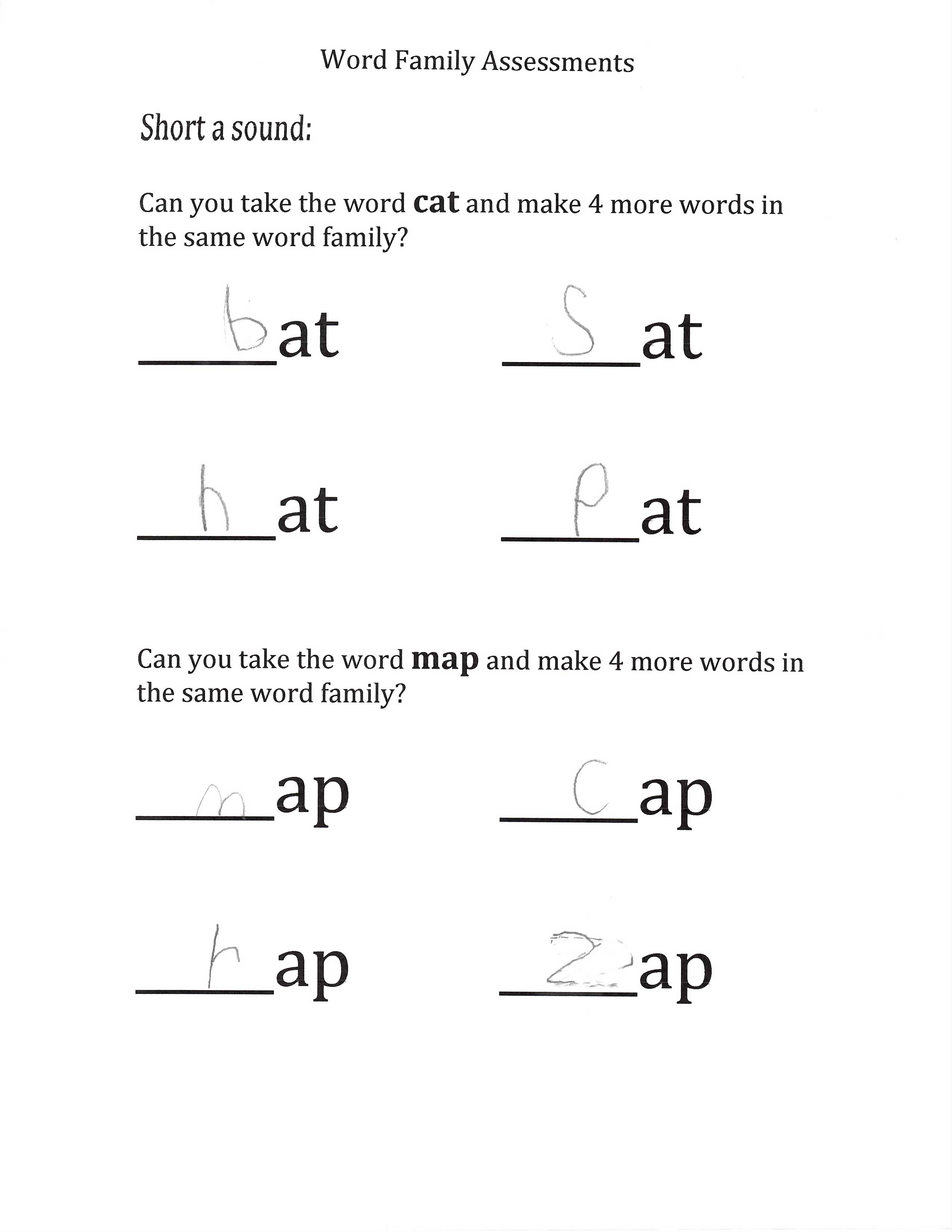 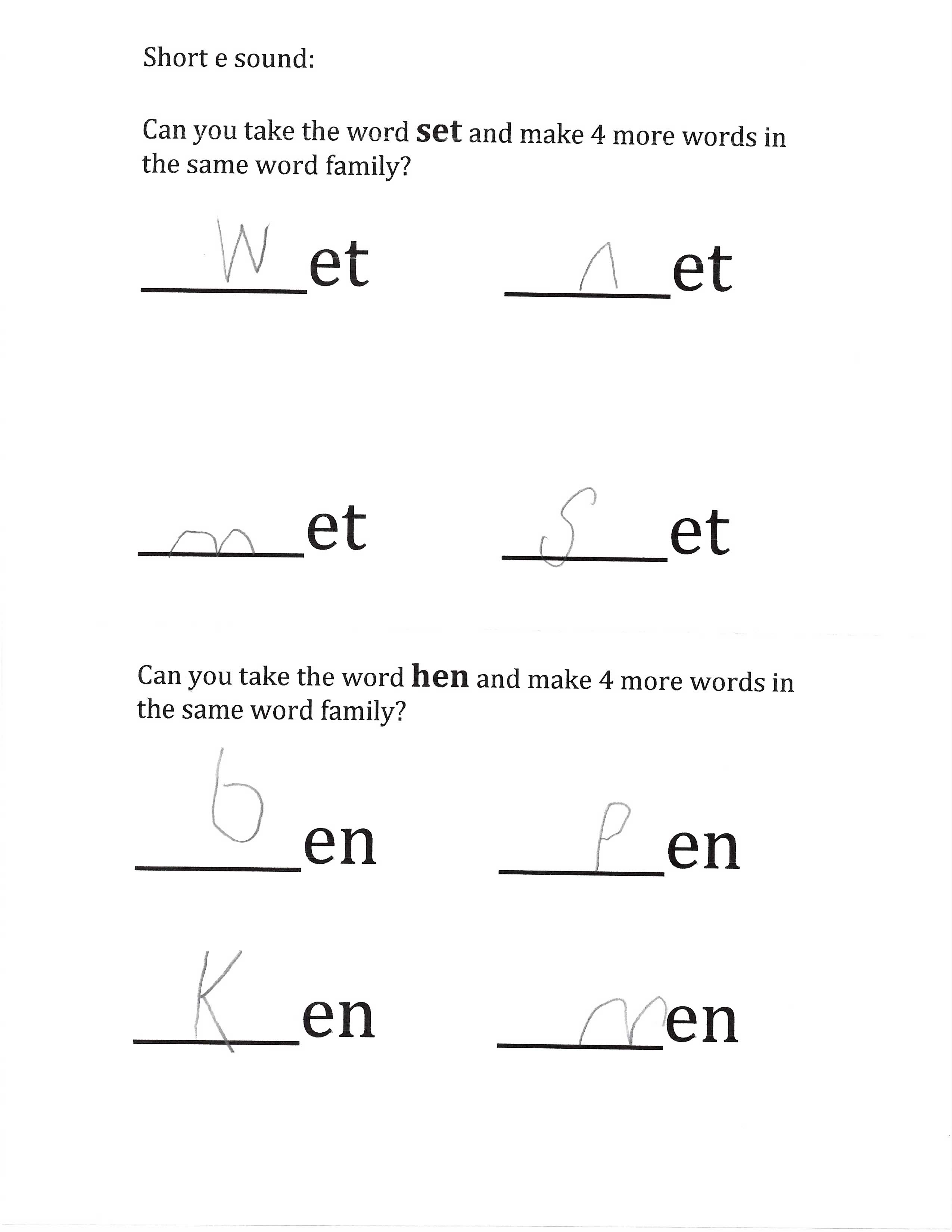 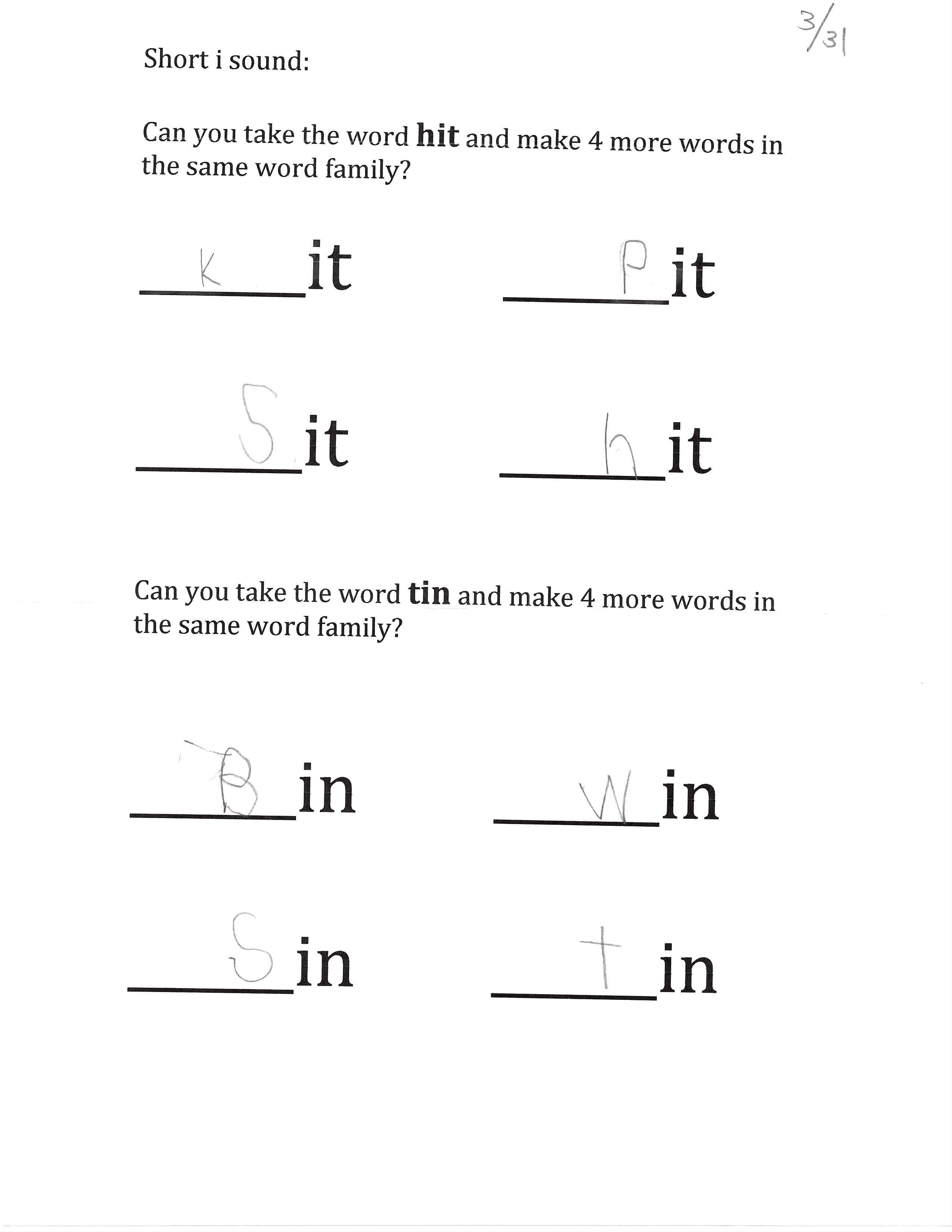 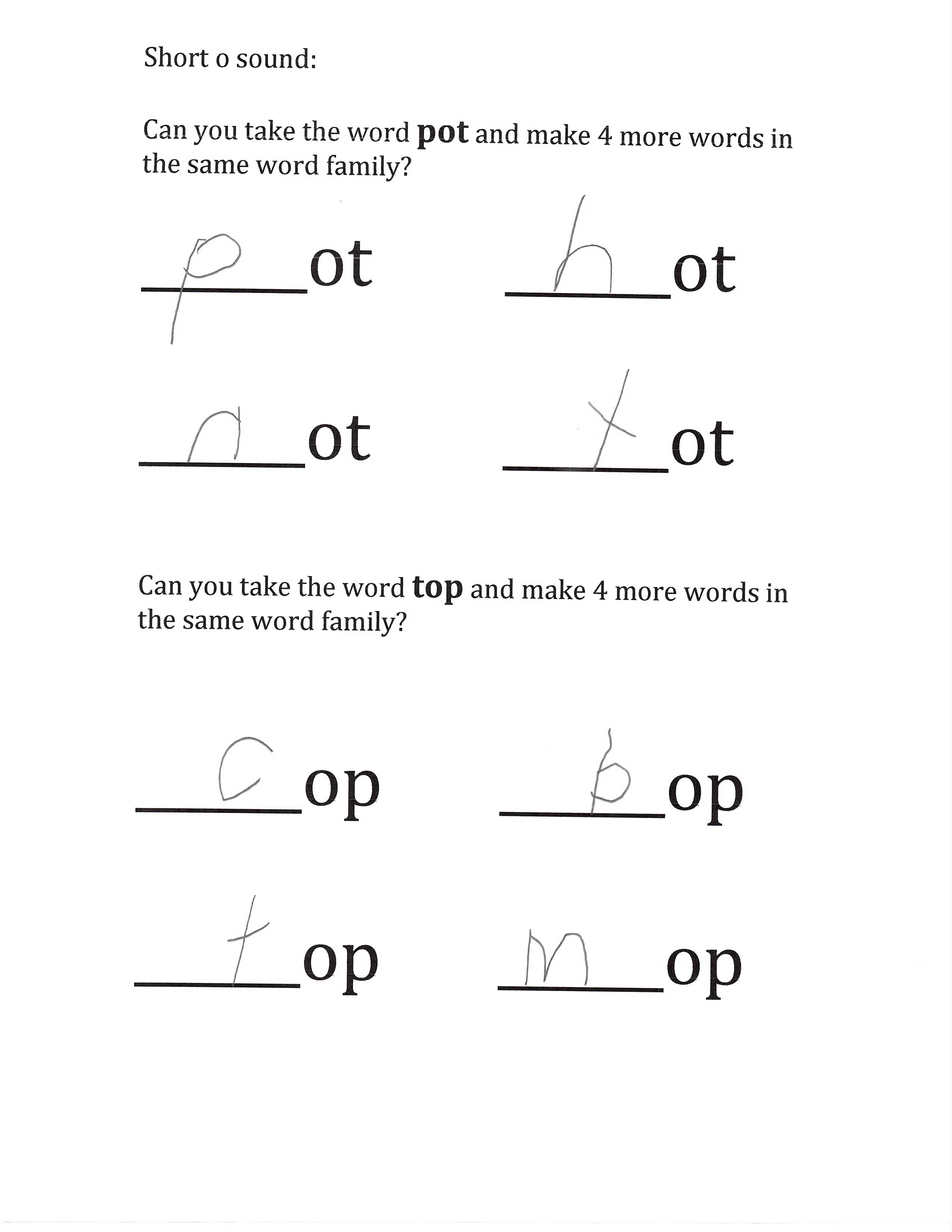 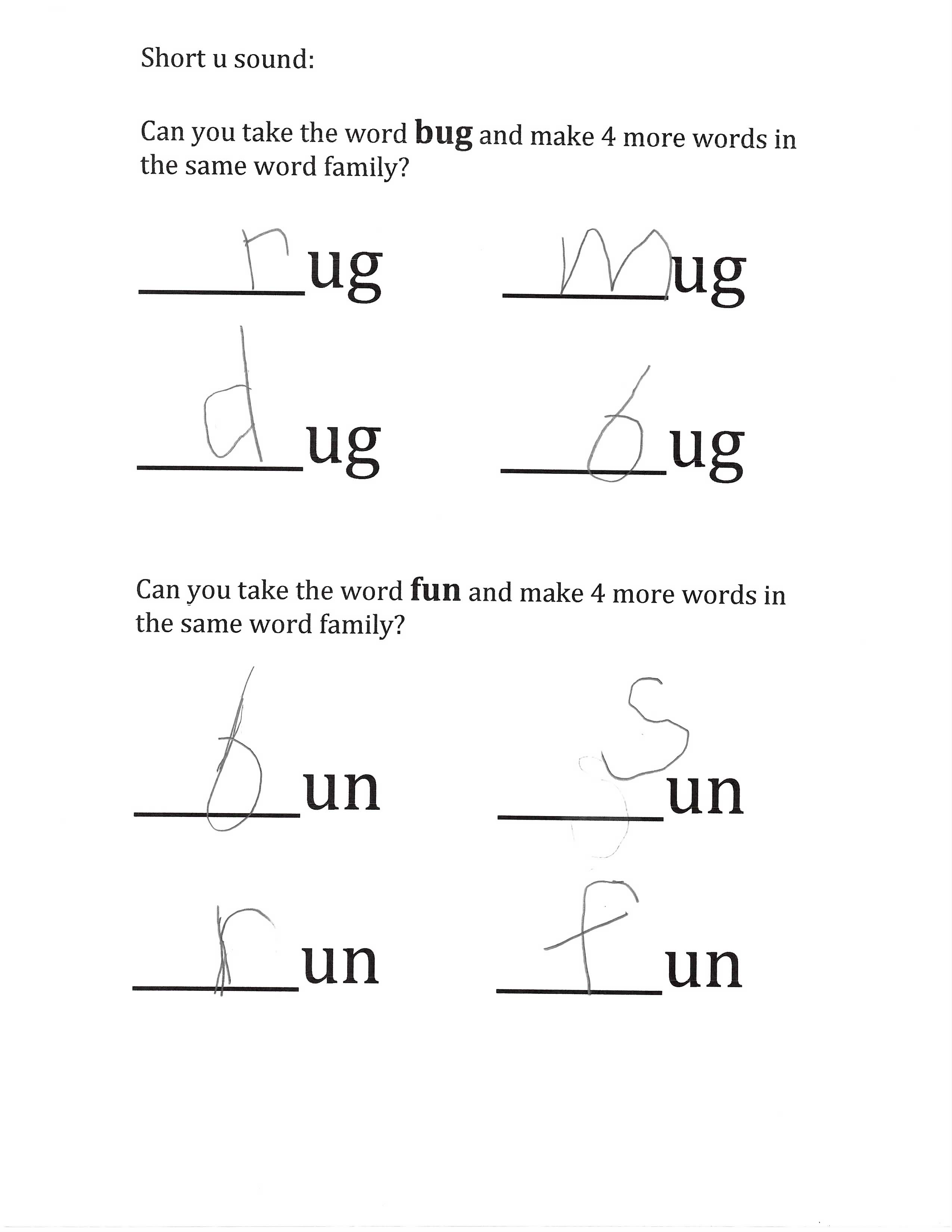 